Пример теста - Српски језик 11.Штриклирај тачан одговор на постављено питање: Ко је написао басну „Два јарца“?Драган ЛукићДесанка МаксимовићДоситеј Обрадовић		1 поен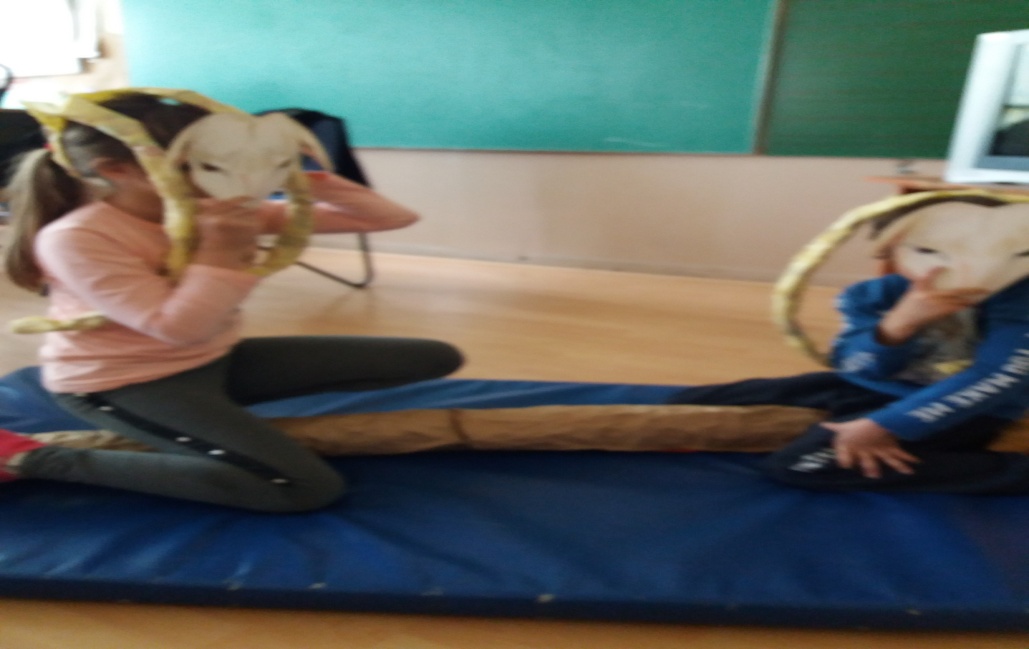 2.  Штриклирај наслов народне приче.„Две козе“„Голуб и пчела“ „Пачија школа“ 1поен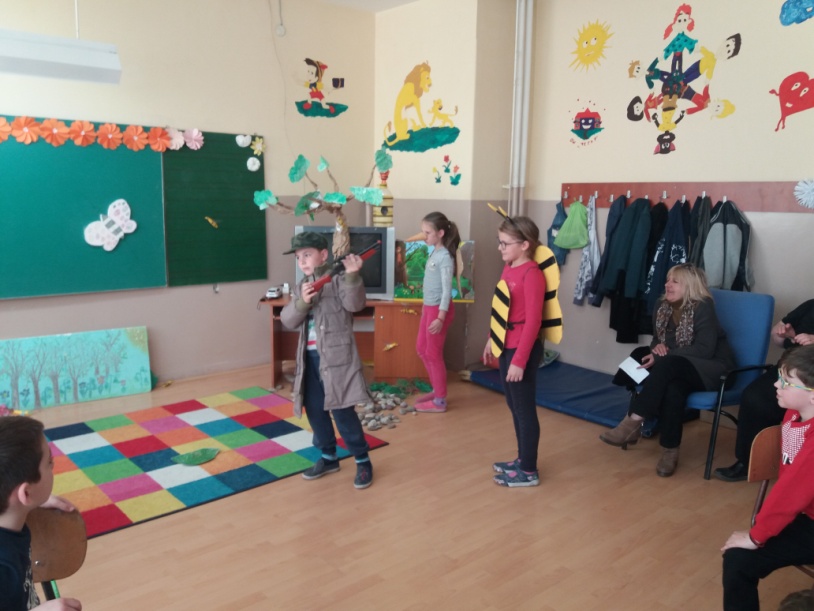 3. Која је прича драматизована? Погледајте слику и присетите се ,,глумаца“. 																																							1 поен4. Чему народна басна „Лисица и гавран“ може да те научи?					1 поен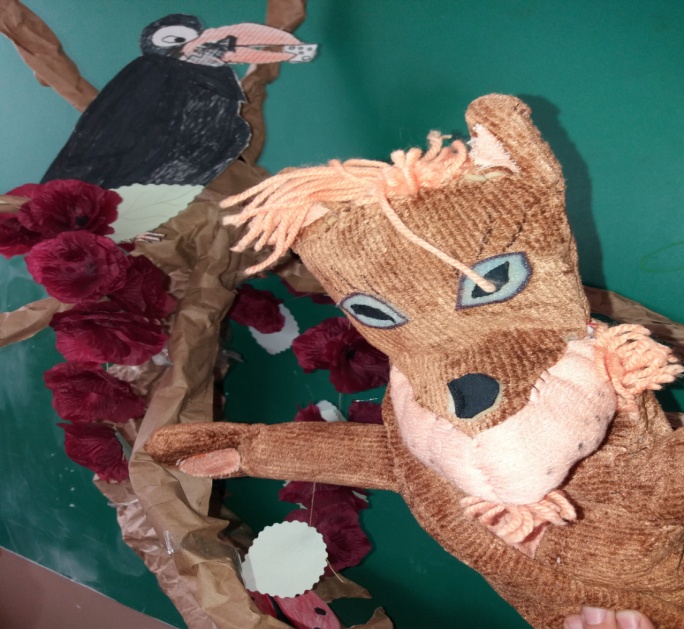 5. Међу понућеним речима прецртај оне које не можеш да повежеш са гавраном из приче: „Лисица и гавран“.Наиван, неопрезан, хвалисавац, мудар			2поена		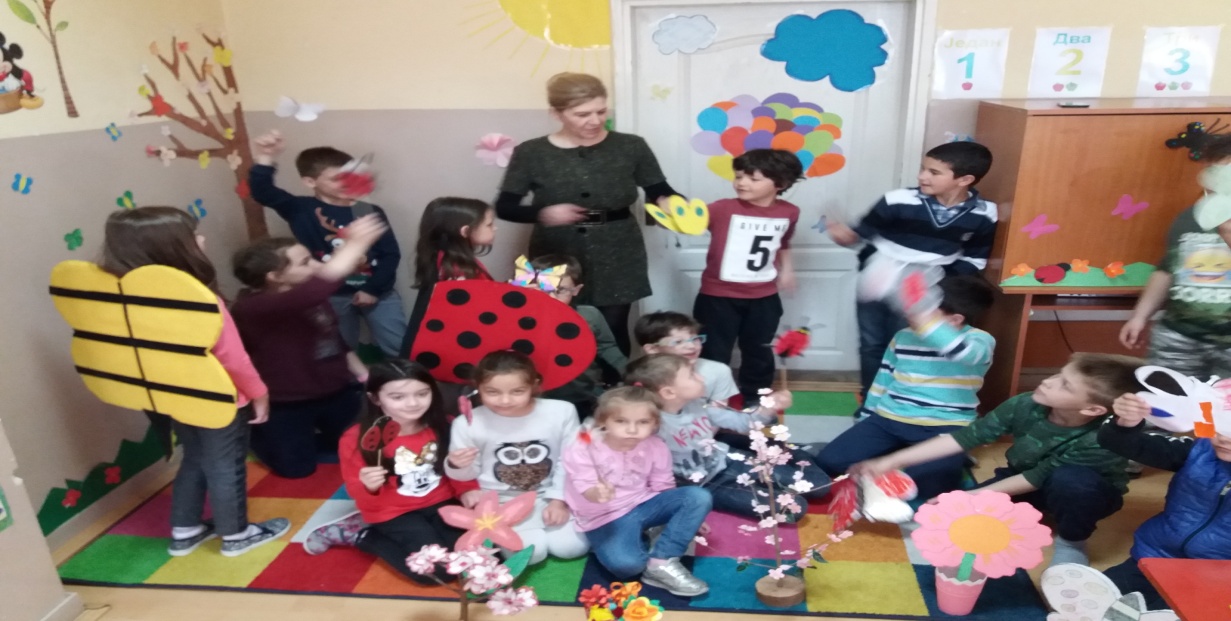 Ко је написао песму „У гостима“? Штриклирај тачан одговор.Десанка МаксимовићАлександар ПоповићДушан Радовић										1 поенОстварени резултат:Порука учитељице: